Система быстрых платежей для МСП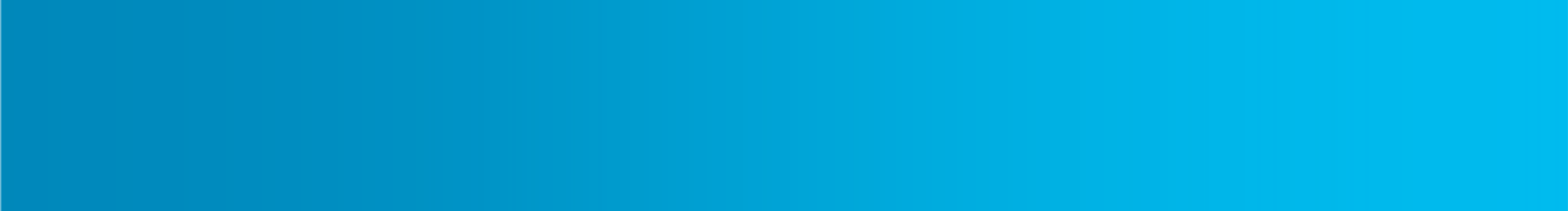 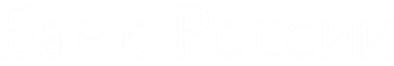 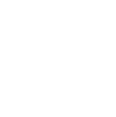 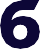 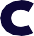 ПРЕИМУЩЕСТВА ДЛЯ БИЗНЕСА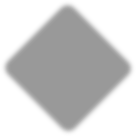 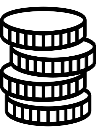 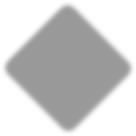 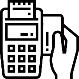 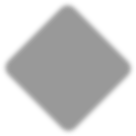 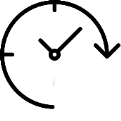 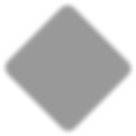 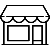 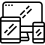 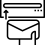 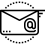 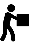 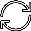 экономияна безналичных платежах (комиссия банкане превышает 0,7%)не требуется дополнительногооборудования; минимальные затраты на подключение; оплата без использованияплатежной карты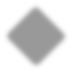 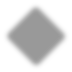 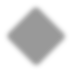 снижение кассовых разрывов и повышение оборачиваемости средств  ̶  деньги моментально поступают на счет продавцабезналичная оплата работает на сайте, в приложении,в наружной рекламе, рассылке, социальных сетях и мессенджерах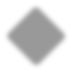 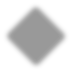 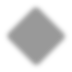 СЦЕНАРИИ ОПЛАТЫ ЧЕРЕЗ СБП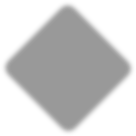 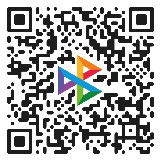 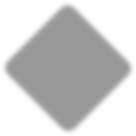 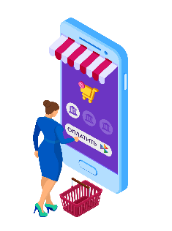 